Scientist: ___________________________________________ Period:_______________ Date:_____________Assessment 1.1        A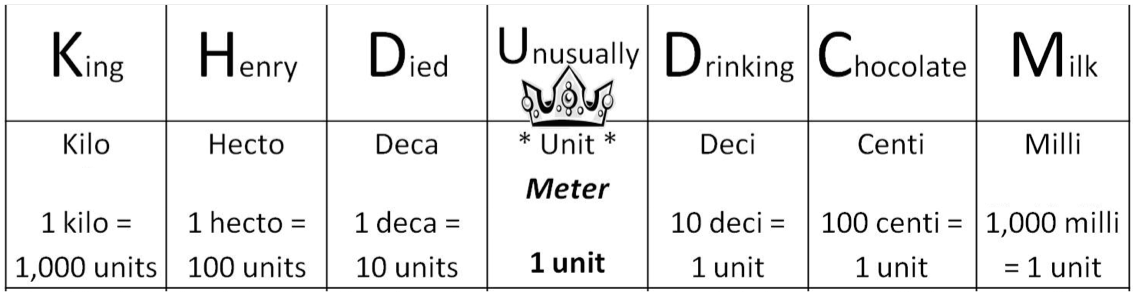 5280 feet = 1 mile1 mile = 1609 meters12 inches = 1 foot1000 grams = 1 Kilogram 1 pound = .4 Kilogram 1 pound = 453 grams 1 mile = 1.6 Km1 month = 30 days60 seconds = 1 minute60 minutes = 1 hour24 hours = 1 day1 year = 365 daysIf you were converting 42 meters into kilometers, which fraction would you use as a converting factor?Explain your reasoning:Usain Bolt is the world champion in the 200 meter race, how many miles is that? We have 8.4 months of school left, how many days is class is that?A cheetah can run 27 m/s how fast is that in km per hour?Ms. Hannouche is taking a trip down to San Diego and is driving on the freeway at 65 miles/hour. If San Diego is  107 miles away, how long does it take her to get there? Scientist: ___________________________________________ Period:_______________ Date:_____________Assessment 1.1        B5280 feet = 1 mile1 mile = 1609 meters12 inches = 1 foot1000 grams = 1 Kilogram 1 pound = .4 Kilogram 1 pound = 453 grams 1 mile = 1.6 Km1 month = 30 days60 seconds = 1 minute60 minutes = 1 hour24 hours = 1 day1 year = 365 daysIf you were converting 42 meters into kilometers, which fraction would you use as a converting factor?Explain your reasoning:We have 8.4 months of school left, how many days is class is that?Usain Bolt is the world champion in the 200 meter race, how many miles is that?A cheetah can run 27 m/s how fast is that in km per hour?Ms. Hannouche is taking a trip down to San Diego and is driving on the freeway at 65 miles/hour. If San Diego is  107 miles away, how long does it take her to get there? Scientist: ___________________________________________ Period:_______________ Date:_____________Assessment 1.1        Accom.If you were converting 42 meters into kilometers, which fraction would you use as a converting factor?Explain your reasoning:Usain Bolt is the world champion in the 200 meter race, how many miles is that? We have 8.4 months of school left, how many hours until the end of the year?A cheetah can run 27 m/s how fast is that in km per hour?Ms. Hannouche is taking a trip down to San Diego and is driving on the freeway at 65 miles/hour. If San Diego is  107 miles away, how long does it take her to get there? A) B)C)D)A) B)C)D)A) B)C)D)